Δρομολόγιο: Λαύριο, Μύκονος, Κουσάντασι (Αρχ. Έφεσος), Πάτμος, Ρόδος, Ηράκλειο, Σαντορίνη, Λαύριο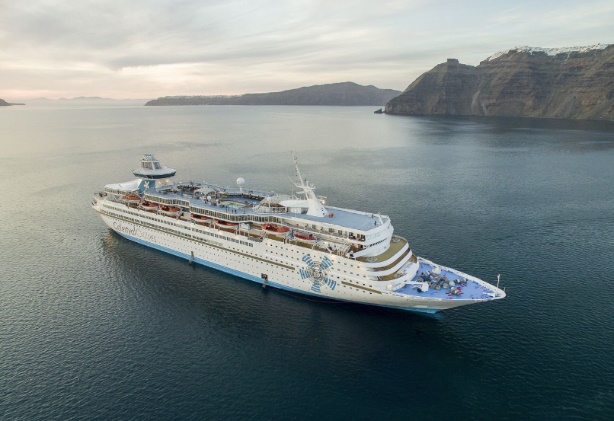 Κρουαζιερόπλοιο: CELESTYAL OLYMPIAΛιμάνι επιβίβασης/αποβίβασης: ΛαύριοΑναχωρήσεις: Κάθε Δευτέρα από 13 Μαρτίου έως και 13 Νοεμβρίου 2023Αναλυτικό δρομολόγιο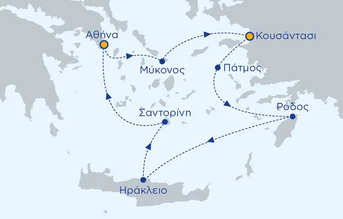 Ημερομηνίες Αναχωρήσεων 2023*Στις αναχωρήσεις 13 & 20 Μαρτίου,  30 Οκτωβρίου, 6 & 13 Νοεμβρίου, το κρουαζιερόπλοιο δε θα προσεγγίσει το λιμάνι του Ηρακλείου και θα παραμείνει στη Σαντορίνη από τις 07.00πμ έως τις 20.00μμ.
Τιμές πακέτου INCLUSIVE σε € - κατ’ άτομο σε δίκλινη καμπίνα ΗμέραΛιμάνιΆφιξηΑναχώρησηΔευτέραΛαύριο-13:00ΔευτέραΜύκονος18:0023:00ΤρίτηΚουσάντασι (Αρχ. Έφεσος)07:0013:00ΤρίτηΠάτμος16:3021:30ΤετάρτηΡόδος07:0018:00ΠέμπτηΗράκλειο*07:0012:00ΠέμπτηΣαντορίνη16:3021:30ΠαρασκευήΛαύριο06:00-ΜΑΡΑΠΡΜΑΙΙΟΥΝΙΟΥΛΑΥΓΣΕΠΟΚΤΝΟΕ31537426*13*10812101411913*20*171519172118162724222624282523293130*Περιγραφή & Κατ. καμπινώνΠεριγραφή & Κατ. καμπινώνΠερίοδος ΑΠερίοδος BΠερίοδος ΓΠερίοδος ΔFLASHΕσωτερική ΙΑ589 €589 €589 €499 €399 €Εσωτερική ΙΒ629 €629 €629 €549 €459 €Εσωτερική ΙC659 €659 €659 €569 €479 €Εξωτερική με φινιστρίνιΧΑ689 €689 €689 €589 €499 €Εξωτερική με παράθυροΧΒ739 €739 €739 €639 €529 €Εξωτερική με παράθυροΧC769 €769 €769 €659 €549 €Junior ΣουίταSJ1239 €1119 €879 €879 €879 €Σουίτα με ΜπαλκόνιSB1549 €1389 €1089 €1089 €1089 €Μεγάλη ΣουίταSG1769 €1589 €1239 €1239 €1239 €